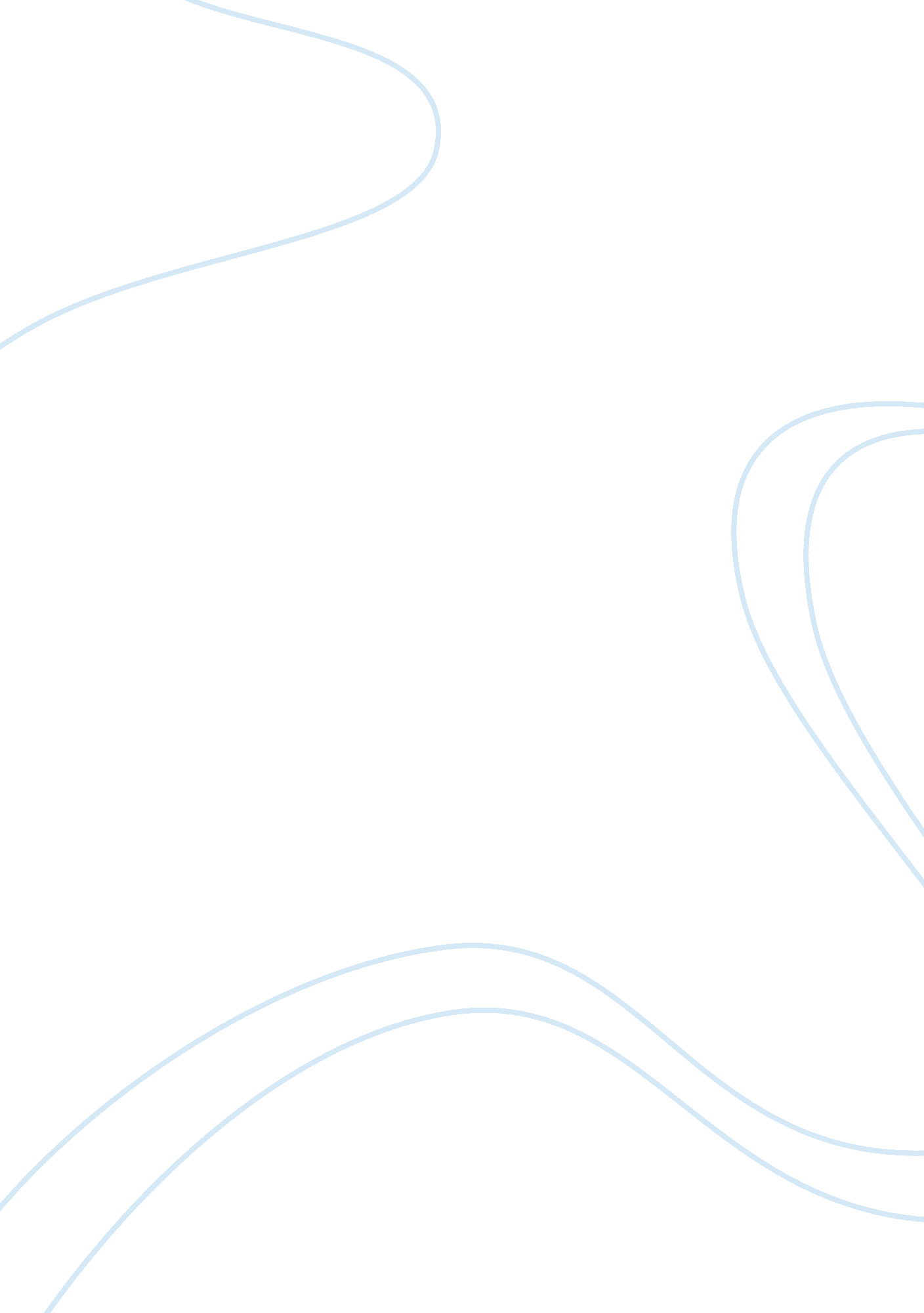 Corporate social responsibility and ryanair businessEnvironment, Air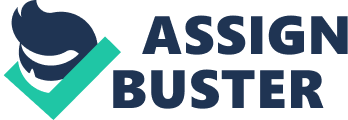 Contents Decision This subdivision of the study analyses the repute of Ryanair as respects corporate societal duty ( CSR ) issues in the environment in which the air hose operates and besides the function of the operation map of Ryanair in turn toing CSR issues. Corporate societal duty ( CSR ) CSR is the serious consideration of a company ‘ s impact over the company ‘ s environment. ( CSR ) refers to the duty that concern organisations have and which is making a healthy and comfortable society. Business organisations can non work entirely in an environment because their activities have impact on consumers and in return these consumers constitute the environment in which the concern organisation exists. Business activity impacts on the lives of people in many ways, runing from the creative activity of a safe and clean environment, through clean and careful production, to the creative activity of occupations, and chances for all members of the community. The term CSR can be traced to endorse to Bowen ( 1953 ) cited in Panwar et Al ( 2006 ) as “ an duty to prosecute those policies, to do those determinations, or to follow those desirable lines of actions in footings of the aims and value of our society ” . Harmonizing to European committee, CSR is the act of companies moving voluntarily and besides accomplishing societal and environmental aims during the class of their day-to-day concern operations i. e. production of goods and services ( European Commission, 2009 ) . Corporate Social Responsibility is of increasing importance in the corporate universe runing from voluntary parts and good employer patterns to ethical investings and internal direction aims ( Frame, 2005 ) . Cramer ( 2006 ) has identified seven CSR policies which include- Employees, Environment, Human Rights, Governance, Chain Responsibility, Transparency and Responsibility and Product Responsibility which Business organisations should use in their concern activities or operations. Ryanair and CSR issues: CSR benefits companies in footings of their profitableness by increasing it and besides deducing maximal benefit to the society in which such companies exist. Business organisations that plans to set up itself in footings of holding competitory advantage amongst its rivals should hold a good CSR to the society or community in which its exist ( European Commission, 2009 ) . Ryanair air hose has a bad repute when it comes to CSR issues. Ryanair is at the bottom 10 of an “ ethical ranking ” of 581 companies and the evaluation is based on conditions such as environmental public presentation of the air hose, corporate societal duty of the company and information provided to consumers. The ranking of the air hose was compiled by Geneva-based Covalence, and it measures qualitative informations on 45 standards and they include labour criterions of the company, waste direction policy of Ryan air, societal public-service corporation and human rights policy ( McDonald, 2010 ) . Ryanair air hose was ranked 575, and the air hose claims its “ repute index ” , was distributed by Thomson Reuters, Bloomberg and Capital IQ and that it merely shows “ a barometer of how multinationals are perceived in the ethical field ” ( McDonald, 2010 ) . The air hose has series of issues affecting posting misdirecting information on its web site such as the Ryan air misdirecting green claim by stating the air hose industry contributes merely 2 per centum of C dioxide emanations and harmonizing to ASA the claim breached regulations on truthfulness because it did n’t explicate that it was based on planetary instead than UK emanations. Airlines are calculated to lend 5. 5 per centum to the emanations of the UK. ( Ryan air criticized for misdirecting green claims, 2007 ) and besides sometimes in 2008 the air hose had to take off its web site due to the fact that there were deceptive monetary value list in the web site although the air hose claimed the web site was taken off because of the air hose ‘ s increasing the site ‘ s capacity ( Businessrespect, 2008 ) . Another CSR issues confronting Ryan air is societal duty. The company ‘ s policy or position on client attention harmonizing to Michael O’Leary, cited in Slack, N. , et Al ( 2004 ) “ we guarantee to give you the lowest menu. You get a safe flight. You get a usually on clip flight. That ‘ s the bundle. We do n’t and wo n’t, give you anything more. Are we traveling to state sorry for our deficiency of client service? Absolutely non. If the plane is cancelled, will we set you up in a hotel overnight? Absolutely non If a program is delayed will we give you a verifier for a eating house? Absolutely non ” this statement shows that the air hose is merely fundamentally consigned about doing net income and non the public assistance of its clients and this show that the air hose lacks societal duty. There are besides allegations that the air hose extorts clients by bear downing them for the usage of lavatory when on board, doing payment for paying online and every bit good as get oning baggage on board. ( BBC panorama documental 2010 ) All these inquiries the quality of service and societal duty of the air hose to its clients. Ryanair ‘ s operation maps on CSR issues: Ryanair has promised it clients inexpensive rate and the air hose as continued to cut down cost and so far so good the charges of the air hose is moderately low compared to most of its other rivals. Due to Ryanair client policy of non holding to book rider in a hotel or paying for repasts in eating houses Ryanair direction will instead avoid such state of affairss by doing certain the aircraft would ever be on clip and avoid cancelling of flights. The air hose has history of aggressive responses to criticisms over deceptive adverts, environmental impact or hapless client service and these agencies Ryanair would respond to any unfavorable judgment on its CSR issues either by avoiding similar issues in the nearest characteristic or by seeking to warrant the company ‘ s stances on such issues. Ryanair is defined by the ends of the air hose which is seeking to be the cheapest air hose amongst its assorted rivals. The air hose has achieve this to an extent by alining the companies resources and competences such as fleets of Boeing 737-800 aircraft and the ability to incur low cost in their concern operations to the company ‘ s scheme which can be regarded as “ cost leading ” concern scheme based on porter ‘ s generic scheme ( porter, 1985 ) . Although clients prefer no-frills air hose operator merely because they cut costs to a lower limit but this scheme does non give room for luxury or comfort on the portion of the clients. Ryanair ‘ s chief purpose is transporting riders to assorted finishs at a inexpensive monetary value but riders necessitating certain comfort or luxury would hold to pay excess charges for case use of lavatory onboard, bites and drinks on board every bit good as transporting baggage onboard all attracts excess charges. Decision Ryanair has competitory advantage in the air hose industry due to its schemes, but the air hose is tag with bad repute in footings of its corporate societal duty to its clients who constitute the environment of the air hose. The air hose needs to work on bettering its CSR issues in other to go on keeping its competitory advantage through its operating map such as circulating information decently, following sensible policies on client attention in footings of unanticipated fortunes and in conclusion betterment on societal duty in footings of environmental public presentation. 